Математика.  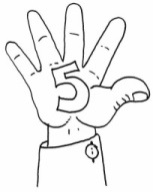 Тема: числа 1-5(повторение).Цели: повторить состав чисел 1-5; сравнивать числаДомашнее задание:Учебник (2 часть), с.1-3Повторять состав чисел 2, 3, 4,5.Повторить понятия «сегодня», «завтра», «вчера» и т.д.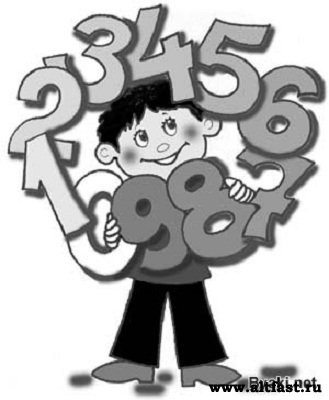 